ZAPOWIEDZIDo zawarcia sakramentu małżeństwa przygotowują się następujące osoby: Dariusz Weremczuk kawaler z Janowa Podl. i Katarzyna Rogalska panna z Janowa Podl. – Zapowiedź 21 Niedziela Adwentu
Ewangelia wg św. Mateusza 24,37-44. Jezus powiedział do swoich uczniów: "Jak było za dni Noego, tak będzie z przyjściem Syna Człowieczego.
Albowiem jak w czasie przed potopem jedli i pili, żenili się i za mąż wydawali aż do dnia, kiedy Noe wszedł do arki,
i nie spostrzegli się, aż przyszedł potop i pochłonął wszystkich, tak również będzie z przyjściem Syna Człowieczego.
Wtedy dwóch będzie w polu: jeden będzie wzięty, drugi zostawiony.
Dwie będą mleć na żarnach: jedna będzie wzięta, druga zostawiona.
Czuwajcie więc, bo nie wiecie, w którym dniu Pan wasz przyjdzie.
A to rozumiejcie: Gdyby gospodarz wiedział, o jakiej porze nocy nadejdzie złodziej, na pewno by czuwał i nie pozwoliłby włamać się do swego domu.
Dlatego i wy bądźcie gotowi, bo w chwili, której się nie domyślacie, Syn Człowieczy przyjdzie.1.12.2019   1 Niedziela Adwentu1. Dzisiaj  rozpoczynamy  Adwent.  Na Roraty zapraszamy w środy i soboty o godz. 7.00. Zachęcamy do przynoszenia lampionów. W soboty zachęcamy dzieci do przychodzenia na Roraty w przebraniu Maryi i św. Józefa. Zgodnie  z  tradycją dzieci,  jak  również  młodzież  gromadzi  w  Adwencie  dobre  uczynki  odkładając  je  w  postaci  źdźbła  sianka,  które  złoży  na  zakończenie  rekolekcji  do  żłóbka. W  związku  z  rozpoczynającym  się  Adwentem,  my  kapłani  posługujemy  jako  spowiednicy  w  innych  parafiach.  Stąd  też  prosimy  o  wyrozumiałość,  jeżeli  nie  zawsze  będziemy  osiągalni.2. We wtorek o godz. 16.45 Nowenna do Św. Wiktora. W tym tygodniu I czwartek, piątek i sobota miesiąca o g. 16.00 adoracje, natomiast spowiedź odkładamy na rekolekcje. Do  chorych  wybierzemy  się  we środę przed   rekolekcjami.3. W środę o g. 15.00 zapraszamy do kaplicy św. Barbary na cmentarzu na Mszę w. wypominkową ku czci św. Barbary – patronki, nie ma to imię odpowiednika męskiego, stąd zapraszamy wszystkich sympatyków kobiet o imieniu Barbara. Od tego roku rozdzielamy patronów na naszym cmentarzu i św. Barbarę będziemy czcili w dniu 4 grudnia, a św. Rocha w pierwszą niedzielę sierpnia.4.W piątek o g. 18.00 Msza w. ku czci św. Mikołaja w Starym Pawłowie, a w sobotę o g. 14.00 Msza św.  w obrządku wschodnim.5.  W  następną niedzielę  obchodzimy Uroczystość Niepokalanego  Poczęcia NMP. Po Mszy Świętej o godz. 9.30 spotkanie z pierwszymi klasami przed Pierwszą Komunią Świętą.6. Gdyby  ktoś  chciał  podarować  choinki  na  dekorację  świąteczną  kościoła,  które  nie  mogą  być  wyższe  niż  3  m. -  prosimy  o  kontakt  z  Panem  Adamem  lub  księżmi.7. Za  tydzień  po  Mszach  św.  będzie  jak  co  roku  zbiórka  do  puszek  na  Kościoły  Wschodnie.8. Chrzty  w  naszej parafii  będą udzielane dopiero  w  Święta  Bożego Narodzenia.9. W Uroczystość Objawienia Pańskiego(Trzech Króli) 6 stycznia 2019 roku, podobnie jak w ubiegłym roku odbędzie się Orszak Trzech Króli. Zachęcamy instytucje, sołectwa, stowarzyszenia, wspólnoty parafialne oraz grupy nieformalne i osoby prywatne do włączenia się w organizację tego ważnego dla nas wydarzenia.10. Harmonogram roznoszenia opłatka przez pana organistę jest następujący: Harmonogram zamieszczony jest w gablocie i w internecie. Opłatek można nabyć również bezpośrednio u pana Piotra.11. Za tydzień po każdej Mszy Świętej młodzież z KSM z okazji mikołajek będzie rozprowadzać świąteczne pierniczki w cenie 6 zł za opakowanie.12. Kino WENUS w Janowie Podlaskim zaprasza na projekcję filmu"Nieplanowane", która odbędzie się w dniu 14 grudnia br. (sobota)o godz.14:00. Film otrzymał nagrodę prezydenta RP (w kategorii "Film, któryzmienia życie"). Produkcja opowiada historię Abby Johnson, byłejkierowniczki kliniki aborcyjnej, która przeszła nawrócenie i stała siędziałaczką tzw. ruchów pro-life. Przemiana bohaterki nastała po tym, jakna własne oczy zobaczyła zabieg aborcji w 13 tygodniu ciąży. Cenybiletów: 12 zł - ulgowy (uczniowie i studenci), 14 normalny. Zachęcamydo obejrzenia filmu.13. Wójt Gminy  i Gminny Ośrodek Pomocy Społecznej w Janowie Podlaskim zapraszają na koncert znanego aktora i pieśniarza Lecha Dyblika pt. „Liczy się tylko miłość”, który odbędzie się w bazylice pw. Trójcy Świętej w Janowie Podlaskim w dniu 15 grudnia 2019 r. o godzinie 18:00 (po wieczorowej mszy  świętej). Spotkanie z nim jest poznaniem historii człowieka, którego głęboka wiara w wartości płynące z Biblii oraz zauroczenie bogactwem daru jakim jest życie i jego nie przypadkowość zaprowadziły ku pragnieniu dzielenia się tym z drugim człowiekiem. Serdecznie zapraszamy14. Ofiary na rewitalizację cmentarza: Stefan Kipa z ul. Skalskiego – 100 zł, bezimienna z ul. Orzeszkowej – 200 zł, KRK z Nowego Pawłowa zel. Zofii Mamruk – 100 zł, KRK zel. Jadwigi Omelaniuk – 200 zł, Jadwiga Omelaniuk z ul. Bialskiej – 100 zł, bezimienna z ul. Piłsudskiego – 100 zł, bezimienna z ul. Brzeskiej – 500 zł15. W tym tygodniu odszedł do Pana: Wiesław MirytiukDni  noszenia OPŁATKA  od 02.12 - 07.12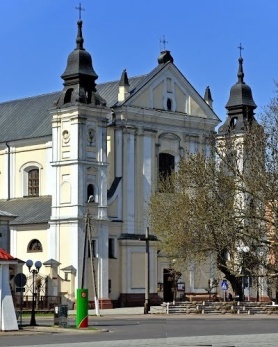 1 grudnia 2019 r.W CIENIU BazylikiPismo Parafii Trójcy św. w Janowie Podlaskim-do użytku wewnętrznego-PONIEDZIAŁEK – 2 grudniaPONIEDZIAŁEK – 2 grudnia7.00 1. +gr.26 Kazimierza Buczyńskiego2. Dz – bł w 22 r. urodzin Natalii o Boże bł i opiekę MBNP – of. rodzina17.001. +Kingę Zakrzewską w 3 r. – of. rodzina2. +Aleksandra, Bronisławę, Kazimierza, Janusza Dymitruka, Kazimierę, Florentynę Sieczkowską, Feliksa Micheja, Feliksa Królika – of. Marianna KrólikWTOREK – 3 grudniaWTOREK – 3 grudnia7.00 1. +gr.27 Kazimierza Buczyńskiego2. Dz – bł z racji imienin Barbary Szewczuk o Boże bł i potrzebne łaski – of. koleżanki 17.00+Kazimierza w (r.), Janinę, Stanisława, Mariannę, Józefa, Mieczysława – of. rodzina ŚRODA – 4 grudniaŚRODA – 4 grudnia7.00 1. +gr.28 Kazimierza Buczyńskiego2. +Mieczysława Sobieszka w (r.)15.00Kaplica na cmentarzu – odpust ku czci św. Barbary17.001. W intencji uczestników nowenny do MBNP2. +Barbarę Syrokosz  z racji imienin, Jana, Rozalię, Irenę, Stanisława, Rafała Makarskiego, zm z rodz Szyszków, Syrokoszów, Andrzejuków, Jakimiuków, Mateuszuków, Trochimiuków – of. rodzinaCZWARTEK – 5 grudniaCZWARTEK – 5 grudnia7.001. +gr.29 Kazimierza Buczyńskiego2. +Apolonię Wysokińską – of. Siostrzeńcy Ludwik i Paweł17.001. +Karola Samsoniuka w 5 r., Mieczysława – of. Żona z rodziną2. +Bronisławę Offman w 28 r., Wincentego Offmana – of. rodzinaPIĄTEK – 6 grudniaPIĄTEK – 6 grudnia7.001. +gr.30 Kazimierza Buczyńskiego2. +Adolfa Trocia w 30 dz17.00+Mariana Karczmarza – of. Rodzina z Białej Podl.18.00Kaplica w Starym Pawłowie – odpust ku czci św. MikołajaSOBOTA – 7 grudniaSOBOTA – 7 grudnia7.001. +Eugeniusza Żuk, Czesławę, Stanisława, Stanisława – of. Żona2. +Wiesława Mirytiuka w 9 dz14.00Kaplica w Starym Pawłowie (Liturgia w obrządku wschodnim) – odpust ku czci św. Mikołaja17.001. +Zygmunta w 26 r., Antoninę, Franciszkę, Józefa, Stanisława, Annę, Stanisława – of. Syn Wiesław2. +Szymona Tychmanowicza w 2 r. – of. rodziceNIEDZIELA – 8 grudniaNIEDZIELA – 8 grudnia8.001. +Marka Mamruka2. +(poza parafią) Kazimierza Kolędę w 3 r, zm z rodz Kolędów – of. Córka Jadwiga z rodziną9.301. +Mariannę w (r.), Stanisława, Józefa, zm z rodz Korolczuków, Marciniuków – of. Janina Korolczuk2. +Anielę Caruk w (r.), Antoniego, zm z rodz Caruków i Niechodów – of. Rodzina3. +(poza parafią) Zygmunta Owerko – of. rodzina11.301. +Franciszka Stasiaka w (r.), zm z rodz Stasiaków, Walkówków, Walczaków2. +za zmarłe członkinie z KRK ze Starego Pawłowa i zmarłych z ich rodzin17.00Dziękczynna za otrzymane łaski i z prośbą o dalsze błogosławieństwo dla rodziny Melaniukówponiedziałek2.12Bubel Granna, Stare Buczyce,  Bubel Łukowiskawtorek3.12Krzyształowicza,  Wygoda,  Mickiewicza,  E. Orzeszkowej,  B. Prusa,  Dolna,  Sienkiewicza, Skalskiego                                  środa4.12--------------------------------------------------------czwartek5.12 A. Naruszewicza,  Popław.  Pilarki piątek6.12Brzeska, G. Narutowicza, Słowackiego.sobota7.12Siedlecka, Kościuszki,  Tańskiego,  Moniuszki,  Krótka, Dominikańska.  